MohamedMohamed.359084@2freemail.com   Objective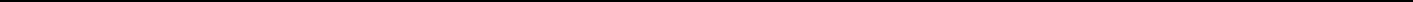 The knowledge and skills learn from studies and the latest from MCA. Made me to try and associate in a successful organization wherein I have the chance to apply the learned skills for the development of the company as well as myself.EDUCATIONAL QUALIFICATIONMCA – Master of Computer Applications obtained in the academic year 2016 from the Bharathidasan University – scored 72 % cumulative marksBCA – Bachelor of Computer Applications obtained in the academic year 2014 from the Bharathidasan University - scored 68 % cumulative marks12th – obtained in the academic year 2011 from the state boardPROJECT DESCRIPTION1.EFFICIENT SIMILARITY SEARCH OVER ENCRYPTED DATA ON THE CLOUDDescriptionIn recent years, due to the appealing features of cloud computing, large amount of data have been stored in the cloud. Although cloud based services offer many advantages, privacy and security of the sensitive data is a big concern. Encrypted storage protects the data against illegal access, but it complicates some basic, yet important functionality such as the search on the data.Cargo Manager is a comprehensive cargo management module, designed for addressing the areas of General cargo, Bulk cargo operations through Aviation. All the aspects of cargo like documentation handling, movement, and storage are addressed in this module.TECHNICAL SKILLSETTools:  Easy php Server ,Visual Studio .Net 2005, Eclipse IDE:  Easy php Server ,Visual Studio .Net 2005, Eclipse IDEWeb Servers:Php server ,IISDevelopment:Php,C, JavaPlatforms:  Windows 7, Windows 8:  Windows 7, Windows 8Scripting Technologies:HTML,CSSData base:MysqlOperating System:Windows 7Front End:HTML, JavaDatabase:Mysql 5.02.CARGO MANAGERWeb Technologies:Asp.Net 2.0Language:C#Database:Sql server 2005Web Server:IISOperating System:Windows 7DescriptionLanguages known  :Languages known  :English, Tamil (read, write & speak)Hobbies:Reading books, DrivingDriving License:India